Dištančné vyučovanie    9. 11. – 13. 11. 2020MATEMATIKA7. ročníkNásobenie delenie zlomkov.Vypracuj do zošita úlohy:  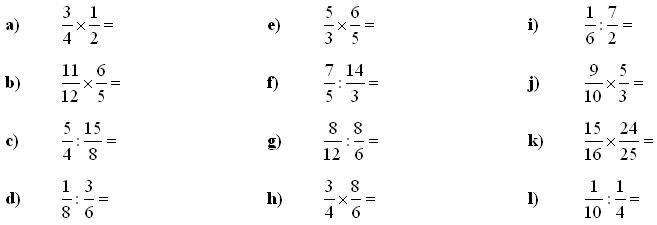 Odfoť mi zo zošita vypracované úlohy a pošli mi ich na lakovac@atlas.sk